TRENING SOCIJALNIH VJEŠTINA, soc.ped. Vlatka Š. KovačDATUM:18.5.2020.   UČENIK: K.0.TEMA: RASTIMO ZAJEDNO U OBITELJI: „SAVRŠEN OBITELJSKI DAN“ZADATAK:  ZATVORI OČI I MAŠTAJ! ZAMISLI KAKO BI IZGLEDAO SAVRŠEN DAN KOJI BI TI I TVOJA OBITELJ PROVELI ZAJEDNO.ŠTO BI RADILI?  ( ŠETALI, IGRALI SE, VOZILI BICIKLIMA, PUTOVALI, GLEDALI FILM, PEKLI KOLAČE, …)GDJE BI TO RADILI? (KOD KUĆE, POKRAJ JEZERA, NA MORU, U ŠUMI, U DVORIŠTU….)KAKO BI SE OSJEĆAO NA KRAJU TOG DANA? ISPRIČAJ ČLANOVIMA SVOJE OBITELJI KAKO SI TI ZAMISLIO SAVRŠEN OBITELJSKI DAN. UZMI PAPIR I NACRTAJ SAVRŠEN OBITELJSKI DAN, SVE ŠTO SI ISPRIČAO.PROVEDI DAN S OBITELJI KOJI ĆE BITI SLIČAN TVOJEM CRTEŽU.UŽIVAJ! 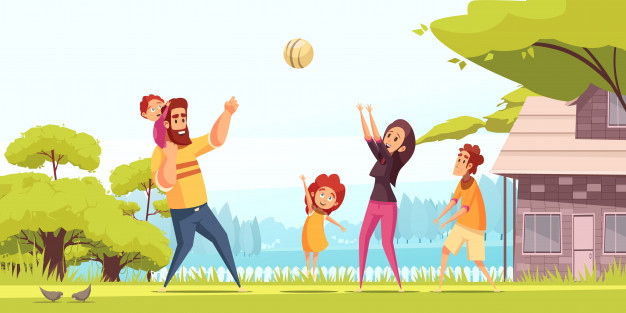 